CONCURSO NACIONAL DE ADMISIÓN AL RESIDENTADO                                    MÉDICO  2018Disposiciones Complementarias Las presentes disposiciones precisan los alcances de la Ley 30453 (Ley del Sistema Nacional de Residentado Médico) y su Reglamento el Decreto Supremo N° 007-2017-SA(Aprobado en Asamblea General de CONAREME del 07 de marzo del 2018)Artículo 1º: 	DEL PROSPECTO DE ADMISIÓN.El Prospecto de Admisión publicado por las Unidades de Post Grado debe incluir:Ley N° 30220, Ley Universitaria.Ley N° 30453, Ley del Sistema Nacional del Residentado Médico.Decreto Supremo N° 007-2017-SA, Reglamento de la Ley N° 30453. Ley N° 23330, Ley del Servicio Rural y Urbano Marginal de Salud – SERUMS.Decreto Supremo N° 005-97-SA, Reglamento de la Ley del Servicio Rural y Urbano Marginal de Salud – SERUMS, modificado por D.S. N° 007-2008-SA y R.M. N° 307-2010/MINSA.     Decreto Supremo. N°033-2015 SA, que aprueba el Reglamento de la Ley N° 29889, Ley que modifica el artículo11 de la Ley 26842, Ley General de Salud y garantiza los derechos de las personas con problemas de salud mental.Cronograma de Actividades del Concurso Nacional de Admisión al Residentado Médico 2018, aprobado por CONAREME en su Asamblea General Extraordinaria del 15 de febrero del 2018.Disposiciones Complementarias del Concurso Nacional de Admisión al Residentado Médico 2018, aprobadas por CONAREME en su Asamblea General Ordinaria del 07 de marzo del 2018Acuerdo Nº 008-CONAREME-2018-AG, adoptado en Asamblea General del Consejo Nacional de Residentado Médico, del 15 y 16 de febrero del 2018; que aprueba el Plan Piloto del Concurso Nacional de Admisión al Residentado Médico 2018 para la especialidad de Medicina Familiar y Comunitaria.Cuadro General de Oferta de Vacantes para el Concurso Nacional de Admisión al Residentado Médico 2018, incluyendo las correspondientes al Plan Piloto para la especialidad de Medicina Familiar y Comunitaria; donde se establece número de vacantes, modalidad de postulación, especialidad y subespecialidad, universidad, sede docente e institución prestadora. Normas de las instituciones prestadoras de salud que regulan la participación de sus médicos al Concurso Nacional de Admisión al Residentado Médico 2018.Normatividad interna de las Universidades integrantes del Sistema Nacional de Residentado Médico - SINAREME que no contravengan el marco normativo del SINAREME.Artículo 2º:	VACANTES Y MODALIDADES DE POSTULACIÓN.El Consejo Nacional de Residentado Médico aprueba el Cuadro General de Vacantes, por Universidad, especialidad/subespecialidad, sede docente, modalidad de postulación, institución o entidad financiadora y número de vacantes. Este cuadro se elabora en coordinación con las instituciones prestadoras de servicios de salud: Ministerio de Salud, Gobiernos Regionales, EsSalud, Sanidad de las Fuerzas Armadas, Sanidad de la Policía Nacional del Perú, las entidades prestadoras de salud privadas que financien vacantes y se constituyan en sedes docentes y las facultades de Medicina Humana que cuentan con programas de Residentado Médico. Es obligación de las instituciones prestadoras de servicios de salud acreditar el financiamiento de las vacantes a ofertar.Para el presente Concurso Nacional de Admisión al Residentado Médico 2018, los postulantes a la especialidad de Medicina Familiar y Comunitaria, solo lo harán a través del Plan Piloto elaborado y conducido por el Jurado de Admisión de acuerdo con las normas del CONAREME, que se encargará de la elaboración de directivas específicas, documento que forma parte integrante de las presentes Disposiciones Complementarias.El Cuadro General de Vacantes incluye todas las vacantes ofertadas y las modalidades de postulación. Las modalidades autorizadas son las siguientes: (ver cuadro explicativo en anexo 1).La propuesta de oferta de vacantes para el Concurso Nacional de Admisión al Residentado Médico 2018, se determina mediante la reunión de coordinación entre las instituciones prestadoras de servicios de salud, instituciones formadoras universitarias y los Gobiernos Regionales. La propuesta desarrollada es oficializada mediante Acta de los COREREMES y remitida al Comité Directivo del CONAREME, para la consolidación del Cuadro General de Vacantes y aprobación por el CONAREME.El número total de vacantes por especialidad y sub especialidad no podrá ser incrementado ni modificado en ningún caso, después de ser aprobado el Cuadro General de Vacantes por el Consejo Nacional de Residentado Médico -CONAREME.Forman parte de los requisitos de postulación al Concurso Nacional de Admisión al Residentado Médico 2018, el tener título profesional de médico cirujano, estar colegiado y habilitado por el Colegio Médico del Perú y haber realizado el SECIGRA O SERUMS, acreditado con la respectiva resolución de término. Los médicos que están realizando el SERUMS en cualquiera de las entidades o instituciones no pueden postularVacante Libre: Es aquella vacante financiada por una entidad prestadora de servicios de salud pública o privada. En el caso de la entidad privada financiará remuneraciones y todos los beneficios legales que correspondan según normatividad. En el caso de vacantes con financiamiento público, el ingresante no debe tener vínculo contractual y/o laboral con el Estado a excepción de la docencia en servicio. El postulante que al momento de su inscripción tiene vínculo laboral y/o contractual con una institución pública, deberá presentar ante el equipo de trabajo de la Universidad, declaración jurada notarial, en la cual, señale el compromiso de renuncia irrevocable al cargo que venía ejerciendo. De adjudicar vacante, deberá presentar la declaración jurada notarial de no percibir compensación, remuneración o contraprestación alguna de la institución con la cual tiene vínculo contractual o laboral; donde, además, declare que no tiene sanción administrativa vigente y adjunte la copia legalizada de la carta de renuncia presentada. Esta declaración jurada debe presentada dentro de los cinco (05) días hábiles de adjudicada la vacante. En un plazo máximo de treinta (30) días calendarios, después de adjudicada la vacante, deberá presentar ante la universidad, copia de la aceptación de la renuncia o resolución de término de contrato con la institución con la que tenía vínculo laboral, expedida por autoridad competente. Las entidades privadas que financien vacantes por modalidad libre asumirán el pago de remuneraciones, guardias hospitalarias, seguro de riesgo complementario de salud y todos los beneficios legales que correspondan según la Ley, siendo la valorización de la remuneración mensual y guardias hospitalarias no menores a lo percibido por un médico residente del MINSA. Los demás conceptos remunerativos y no remunerativos se valorizarán acorde al régimen laboral de la institución. La entidad privada garantizará lo mencionado anteriormente, a través de una Carta Fianza Bancaria irrevocable por los años que establezca el Programa de Residentado Médico, para la formación en la especialidad renovable cada año de haberse promovido el médico residente al año inmediato superior. Este documento deberá ser presentado ante la universidad durante el proceso de matrícula del adjudicatario, debiendo la universidad remitir una copia a CONAREME, el cual informará trimestralmente a las entidades privadas el monto que percibe un médico residente del MINSA.Los postulantes a EsSalud y a entidades privadas con contratos permanentes que hayan cesado, o renunciado, podrán adjudicar a la misma institución en la modalidad de vacante Libre, siempre y cuando haya transcurrido un año del cese o renuncia (artículo 78° de la Ley de Productividad y Competitividad laboral, texto único ordenado del Decreto Legislativo N°728). 2.2.2.   Vacante por Destaque: Es aquella vacante a la que postula un médico con vínculo laboral público (nombrado, efectivo o su equivalente) quien debe cumplir con los requisitos exigidos por su respectiva institución: Ministerio de Salud, EsSalud, Gobiernos Regionales, Sanidades de las Fuerzas Armadas y Sanidad de la Policía Nacional del Perú y otras Instituciones de Salud del sector público. Esta modalidad es financiada durante todo el período de formación por la institución de procedencia, excepto en lo correspondiente a las guardias y otros beneficios legales que le sean aplicables, que serán de responsabilidad de la institución prestadora de destino.No podrán postular en esta modalidad los profesionales médicos cirujanos contratados bajo el régimen laboral del Decreto Legislativo N° 1057- Régimen Especial de Contratación Administrativa de Servicios-CAS; del mismo modo los médicos asimilados que no tienen la condición de efectividad, o contratados en el régimen 276.Además, el postulante por esta modalidad debe ser autorizado por su institución de origen, de acuerdo con las normas administrativas correspondientes de cada institución. Los postulantes deben acreditar la autorización de su institución para la postulación por la modalidad de destaque, según Anexo 2 y presentar ante la universidad donde postula copia fedateada de su Resolución de Nombramiento. Vacante Cautiva: Es aquella vacante destinada exclusivamente a médicos cirujanos que pertenecen a la misma entidad o institución que ofrece la vacante, con excepción de los médicos de los gobiernos regionales, quienes podrán acceder a una vacante cautiva del Ministerio de Salud y sus organismos públicos. El médico para su postulación debe cumplir con los requisitos exigidos por su respectiva entidad o institución. Vacante Cautiva de las Fuerzas Armadas y Policía Nacional.- Es aquella vacante destinada exclusivamente a Médicos militares y policiales en la condición de efectivos; Médicos civiles nombrados  y Médicos civiles contratados que deben ser sólo de la modalidad a plazo indeterminado (de acuerdo a la normatividad, de cada una de las Sanidades de las FFAA y Sanidad PNP, presentada ante CONAREME y publicada en la página web www.conareme.org.pe), en función de la necesidad institucional priorizada y de acuerdo con la normatividad administrativa, y es financiada por la respectiva entidad. El postulante en el momento de la inscripción debe presentar la autorización de su entidad, firmada por la autoridad de salud responsable, según Anexo 4.  Vacante Cautiva del Pliego 011 Ministerio de Salud, de sus organismos públicos y del Pliego de los Gobiernos Regionales en sedes del Ministerio de Salud en la ciudad de Lima. - Es aquella vacante en las sedes docentes de Lima Metropolitana destinada exclusivamente a Médicos nombrados comprendidos en el Decreto Legislativo N° 276, del Pliego 011 Ministerio de Salud, de sus organismos públicos y del Pliego de los Gobiernos Regionales (a través de las Direcciones Regionales de Salud o sus equivalentes). No podrán postular en esta modalidad los profesionales médicos contratados bajo el régimen laboral de los Decretos Legislativos N° 276, 728 y 1057 (CAS).El postulante debe acreditar la autorización de su Entidad para la postulación en esta modalidad, según Anexo 3A y presentar copia fedateada de su Resolución de Nombramiento ante la universidad a la que postula. En esta modalidad, la Entidad de origen financia la remuneración del médico residente durante todo el período de formación y la Entidad de destino el pago de guardias hospitalarias y otros beneficios legales que le sean aplicables.Vacante Cautiva de los Gobiernos Regionales en las sedes de salud de sus regiones. - Es aquella vacante en las sedes de las Direcciones o Gerencias Regionales de Salud destinada exclusivamente a Médicos nombrados en su jurisdicción (ámbito regional), comprendidos en el Decreto Legislativo N° 276 de la propia Dirección Regional de Salud, en la Región donde se oferta la vacante. No podrán postular en esta modalidad los profesionales médicos contratados bajo el régimen laboral de los Decretos Legislativos N° 276, 728 y 1057 (CAS).El postulante debe acreditar la autorización de su Entidad para la postulación en esta modalidad, según Anexo 3B y presentar copia fedateada de su Resolución de Nombramiento ante el Equipo de Trabajo de la universidad donde postula. En esta modalidad, la Entidad de origen financia la remuneración del médico residente durante todo el período de formación y la Entidad de destino el pago de guardias hospitalarias y otros beneficios legales que le sean aplicables.Vacante Cautiva de EsSalud. - Es aquella vacante destinada exclusivamente a Médicos de EsSalud en sus sedes; el postulante, deberá presentar documento que acredite nombramiento (Régimen Laboral Decreto Legislativo 276) o contrato vigente a plazo indeterminado (Régimen Laboral Decreto Legislativo 728 y un (01) año de servicios ininterrumpidos a la Institución en el cargo de médico general o especialista, a la fecha de la convocatoria pública al Concurso Nacional de Admisión al Residentado Médico 2018.Los postulantes deben acreditar la autorización de su Entidad para la postulación en la modalidad Cautiva EsSalud-Red Asistencial, según Anexo 5 y presentar copia fedateada de su Resolución de Nombramiento o Contrato a Plazo Indeterminado en el cargo de médico en su sede laboral. Asimismo, el postulante, no deberá ocupar cargo directivo o de confianza (por encargo) al momento de adjudicar vacante; con esta finalidad EsSalud remitirá al Jurado de Admisión el listado de postulantes que cumplieron con renunciar, de ser el caso, al cargo directivo o de confianza (por encargo) que habilita para adjudicar la vacante. Los profesionales médicos del régimen laboral Decreto Legislativo 728, designados en un cargo de confianza no pueden acceder a una plaza cautiva ofertada por la Institución.Esta modalidad es financiada durante todo el período de formación por la Unidad Orgánica de procedencia, excepto en lo correspondiente a las guardias y otros beneficios legales que le sean aplicables, que serán de responsabilidad de la Unidad Orgánica de destino. Vacante Cautiva de Instituciones Prestadoras de Servicios de Salud Privadas. - Es aquella vacante destinada exclusivamente a médicos que tienen vínculo laboral con una institución prestadora de servicios de salud privada, con campos clínicos autorizados por CONAREME, que financia y oferta vacante para este fin, de acuerdo con la normatividad del SINAREME.La institución prestadora de servicios de salud privada oferta el 50% de sus vacantes como cautivas y el 50% como vacantes libres, ambas en su misma institución; la institución prestadora de servicios de salud privada debe tener convenio con la entidad o institución formadora universitaria. En caso de ofertar número impar de vacantes, la entidad prestadora de servicios de salud privada oferta mayor número de libres que de cautivas. Cuando cuente con un sólo campo clínico y desee ofertarlo como vacante cautiva privada, inicia una alternancia de un año como modalidad libre y al siguiente año como modalidad cautiva privada; en el marco de una mayor participación de las instituciones privadas en la formación de médicos especialistas. La remuneración en esta modalidad no será menor a lo percibido por un médico residente del Ministerio de Salud e incluirá guardias hospitalarias, seguro complementario de riesgos y demás beneficios legales que por Ley corresponda.Los médicos postulantes de esta modalidad deben acreditar que tienen vínculo laboral con la institución privada, no menor a un año de contrato como médico, a la fecha de la convocatoria pública al Concurso Nacional de Admisión al Residentado Médico 2018, presentando copia simple del contrato laboral, que debe ser avalada con el sello y firma del representante legal de la institución; ello, ante la Universidad, al momento de la postulación, debiendo la Universidad remitir una copia del contrato presentado a CONAREME.El postulante debe acreditar la autorización de su institución para la postulación en esta modalidad, según Anexo 6, la firma en el documento debe ser legalizada notarialmente, para su presentación al Equipo de Trabajo conformado en la universidad a la que se postula.Todos los datos ingresados al SIGESIN, incluyendo los referentes a modalidad de postulación, especialidad/subespecialidad y universidad, no podrán ser modificados por ningún motivo, tiene el carácter de declaración jurada.La trasgresión por parte del postulante de las exigencias señaladas en este articulo implica que se declare la nulidad de la adjudicación de la vacante, por la universidad correspondiente; la cual, le aplicará el máximo de la sanción establecida en el artículo 52° del Decreto Supremo N° 007-2017-SA, Reglamento de la Ley N° 30453, Ley del Sistema Nacional de Residentado Médico, SINAREME, al haber contravenido la normativa del Concurso Nacional de Residentado Médico 2018. Artículo 3º: 	REQUISITOS DE INSCRIPCIÓN Y POSTULACION El postulante al Concurso Nacional de Admisión al Residentado Médico 2018, debe realizar el pago correspondiente en la cuenta de CONAREME por la cantidad de S/ 332.00 (trescientos treinta y dos y 00/100 soles) en una cuenta recaudadora de Scotiabank que será publicada en la página web de CONAREME; consignando sus nombres y apellidos completos y número de documento oficial de identidad. Después de las veinticuatro (24) horas de realizado el pago, el postulante con el número generado en el voucher, procederá a ingresar todos los datos establecidos en el aplicativo del Sistema de Gestión de Información del Sistema Nacional de Residentado Médico (SIGESIN del SINAREME), siendo de su responsabilidad el verificar el correcto llenado de los campos autorizados; una vez verificado el correcto llenado de los campos autorizados, para finalizar, procederá a imprimir su Constancia de Registro.Los postulantes deben registrar sus datos a través del aplicativo del SIGESIN, en la página Web de CONAREME (www.conareme.org.pe), y deben presentar la Constancia de Registro generado al finalizar éste, en documento impreso en original, al momento de su postulación ante el Equipo de trabajo de la universidad de su elección. Adjuntando los documentos exigidos para su postulación. Debiendo la Universidad, recibirlos y procediendo a entregarle el carné de postulante.Para el caso de los médicos postulantes a la especialidad de Medicina Familiar y Comunitaria, quienes participarán a través del Plan Piloto del Concurso Nacional de Admisión al Residentado Médico 2018 para la especialidad de  Medicina Familiar y Comunitaria,  deberán abonar un único pago por la cantidad de S/ 982.00 (Novecientos Ochenta y Dos y 00/100 soles), en la cuenta recaudadora de CONAREME en Scotiabank que será publicada en la página web de CONAREME; consignando sus nombres y apellidos completos y número de documento oficial de identidad. Después de las veinticuatro (24) horas de realizado el pago, el postulante con el número generado en el voucher, procederá a ingresar todos los datos establecidos en el aplicativo del Sistema de Gestión de Información del Sistema Nacional de Residentado Médico (SIGESIN del SINAREME), siendo de su responsabilidad el verificar el correcto llenado de los campos autorizados e incorporar los documentos exigidos; realizada la verificación, para finalizar, procederá a imprimir su CONSTANCIA DE INSCRIPCIÓN al Concurso Nacional de Admisión al Residentado Médico. El postulante debe tener en consideración lo siguiente:El correcto llenado de estos datos es de responsabilidad exclusiva del postulante.Los datos registrados en el SIGESIN no podrán ser modificados por ningún motivo.El postulante debe consignar la Modalidad de Vacante y Especialidad o Subespecialidad a la cual postula, de acuerdo con el Cuadro General de Vacantes aprobado por CONAREME; la elección de la Especialidad o Subespecialidad y la Modalidad de Vacante es de completa responsabilidad del postulante y no puede ser cambiada en ningún caso. Una vez adjudicada la vacante, no está permitido el cambio de la especialidad o subespecialidad, ni modalidad, ni sede docente.La fecha límite para el registro de datos en el SIGESIN, en la página Web de CONAREME, es el 23 de mayo del 2018 hasta las 23:59 horas.La fecha límite para la inscripción ante la universidad a la que postule es el 24 de mayo del 2018.Para el caso de los postulantes a la especialidad de Medicina Familiar y Comunitaria, estos accederán a través del link que se habilite para su postulación en la página web del CONAREME.El postulante se presentará ante el Equipo de Trabajo de la Universidad a la que postula portando su ficha de inscripción, cumpliendo con todos los requisitos establecidos por CONAREME en concordancia con la Ley N°30453 y el Decreto Supremo N° 007-2017-SA, las Disposiciones Complementarias y aquellas normas o disposiciones establecidas por las instituciones prestadoras, las cuales se encuentran publicadas en la página web del Consejo Nacional de Residentado Médico (www.conareme.org.pe) y en el respectivo prospecto de admisión de la universidad y que son de estricto cumplimiento por parte de los postulantes, bajo sanción de ser retirado del concurso e inhabilitado según corresponda en caso de incumplimiento .La postulación se realiza por especialidad o por subespecialidad (ver Anexo 7) en cada Universidad, adjudicándose las vacantes en estricto orden de mérito por puntaje final obtenido entre los postulantes, según la modalidad de postulación.Para los postulantes que se inscriben mediante Carta Poder original: ésta debe contar con firma legalizada del poderdante ante Notario Público o autoridad consular del Perú, siendo solidariamente responsables el poderdante y el apoderado, para todos los efectos legales de la representación conferida.Los médicos cirujanos titulados en el extranjero deberán presentar fotocopia legalizada por notario público del Título de Médico Cirujano, registrado en el país por la Asamblea Nacional de Rectores o Superintendencia Nacional de Educación Superior Universitaria (SUNEDU) o revalidado por una Universidad autorizada. Estar inscritos y hábiles en el Colegio Médico del Perú.Es requisito indispensable el haber realizado SECIGRA o SERUMS en Medicina Humana, para postular y poder ser declarado apto para participar en el Concurso Nacional de Admisión, para lo cual, debe presentar la respectiva Resolución de Término, que así lo acredite, según lo establecido en el numeral tercero del artículo 16° de la Ley N° 30453.Los postulantes deben presentar Certificado Médico de Salud Física y Certificado Médico de Salud Mental expedidos por establecimientos públicos del sector salud autorizados para tal fin. Estos documentos deben tener una antigüedad no mayor de 3 meses a la fecha de presentación.Documento emitido por la Universidad que acredite que el postulante pertenece al quinto superior en pre grado de Medicina Humana, incluyendo en la calificación el internado.Documento emitido por la Universidad que consigne el promedio de notas obtenido por el postulante en el pre grado, que incluya la calificación del internado.Constancia de la Nota del ENAM emitida por ASPEFAM.Constancia de trabajo como médico cirujano, en el caso de tener dos o más años en el primer nivel de atención de un establecimiento de salud del sector público, emitida por la autoridad correspondiente.El postulante en el momento de su inscripción ante la universidad debe presentar declaración jurada con firma legalizada ante Notario Público (según formato de Anexo 8), mediante la cual se compromete a cumplir íntegramente con el Programa de Formación de Residentado Médico; en caso de incumplimiento, asume las responsabilidades administrativas, legales y económicas a que hubiere lugar.El postulante declarado apto para rendir el Examen Escrito deberá presentarse el 03 de junio del 2018 en la Sede Macro-regional asignada para rendir el examen.Los postulantes a la vacante por modalidad Libre, que hayan culminado sus estudios de Residentado Médico, deberán acreditar el ejercicio profesional de tres (3) años en la especialidad de egreso, para acceder a postular a otra especialidad.Los médicos postulantes que hayan egresado de una especialidad con anterioridad al año 2018 y que decidan postular a una subespecialidad, necesariamente tendrán que presentar a la universidad a la que se presenten, el título de la especialidad requisito requerido.Aquellos que estén por culminar o hubiesen culminado sus estudios de formación especializada el mismo año de postulación a la sub especialidad, deberán presentar la constancia de egresado, que deberá coincidir con los estudios de la especialidad base exigida. De acuerdo con lo establecido en la séptima disposición complementaria final del Decreto Supremo N° 007-2017-SA Reglamento de la Ley N° 30453.El médico residente que haga abandono o renuncie a la vacante con posterioridad a la fecha de cierre del proceso, estará inhabilitado automáticamente para postular por un período de dos (2) años en el SINAREME, excepto por causas debidamente justificadas, que impidan la consecución de su formación. Estos casos, deben ser calificados por la institución formadora universitaria y comunicados oportunamente al que hace abandono o renuncia a la vacante y al CONAREME. Las renuncias son calificadas como justificadas, en los siguientes casos: 1. Por enfermedad debidamente comprobada, que impida cumplir con el programa de formación. 2. Por incapacidad física debidamente comprobada, que impida cumplir con el programa de formación. Las restantes son renuncias o abandonos injustificados, de acuerdo con lo establecido en el artículo 51° del Decreto Supremo N° 007-2017-SA Reglamento de la Ley N° 30453.Artículo 4º: 	CALIFICACIÓN DEL EXPEDIENTE DE POSTULACIÓN. Para el Concurso Nacional de Admisión al Residentado Médico 2018, el CONAREME a través de las Disposiciones Complementarias establece la inaplicación de los numerales 3 y 5 del artículo 25° del Reglamento de la Ley N° 30453, respecto a las funciones del Jurado de Admisión; para lo cual, se ha establecido Equipos de Trabajo en las Universidades, para la revisión y evaluación de los expedientes de los postulantes y la revisión de los documentos de los postulantes observados, verificando la veracidad y el levantamiento de las observaciones. Para el caso de los médicos postulante a la especialidad de Medicina Familiar y Comunitaria, quienes participan a través del Plan Piloto, se aplicará todos los numerales del artículo 25° del Reglamento de la Ley N° 30453.Así también, en relación a la calificación del expediente del postulante para el Concurso Nacional de Admisión al Residentado Médico 2018, se ha establecido la delegación de las atribuciones contenidas  en los numerales 6, 7, 8, 9, 10 y 11 del artículo 25° del Reglamento de la Ley N° 30453 al Equipo de Trabajo conformado en cada Universidad integrante del SINAREME, el cual será presidido por el Director de la Escuela, Sección o Unidad de Posgrado o quien ejerza sus funciones, empleando únicamente los criterios establecidos en la Ficha de Calificación aprobada por el CONAREME (Anexo 9). Para el caso de los médicos postulantes a la especialidad de Medicina Familiar y Comunitaria, quienes participan a través del Plan Piloto, el Jurado de Admisión delega las atribuciones contenidas en los numerales 3, 4, 5, 6, 7, 8, 9, 10 y 11 del artículo 25°al Equipo de Trabajo designado por el Jurado de Admisión. La calificación se hace sobre un puntaje máximo de 100 puntos. El examen escrito constituye el 80% (80 puntos) y la evaluación curricular el 20% (20 puntos). La cual estará a cargo del Jurado de Admisión, debiéndose considerar para la evaluación curricular lo siguiente:El puntaje asignado por la prestación del Servicio Rural y urbano Marginal de Salud (SERUMS), hasta diez (10) puntos, conforme al quintil, en que se encuentran ubicados los establecimientos de salud, para todos los casos.El puntaje por los años de servicio ejercidos en el primer nivel de atención de los servicios de salud públicos, que no incluye el SERUMS. Equivale a cuatro (4) puntos como máximo.Se asignan de acuerdo con el siguiente criterio: 4 puntos: por 5 años de servicio en establecimiento(s) de salud del primer nivel de atención del sector público. 3 puntos: por 4 años de servicio en establecimiento(s) de salud del primer nivel de atención del sector público.2 puntos: por 3 años de servicio en establecimiento(s) de salud del primer nivel de atención del sector público. 1 punto: por 2 años de servicio en establecimiento(s) de salud del primer nivel de atención del sector público.3.	Puntaje de un (1) punto por pertenecer al quinto superior en pregrado de medicina humana, que incluye las calificaciones de internado. 4.      Puntaje de hasta cinco (5) puntos, conforme a los siguientes supuestos:4.1. Para los médicos graduados a partir del año 2009:4.1.1 El 50% (2.5 puntos) correspondiente al Examen Nacional de Medicina (ENAM). Se aplica solo a los que tuvieran nota igual o mayor a once (11), mediante la siguiente valoración: Nota 11 a 12.9 corresponde 1.0 punto Nota 13 a 14.9 corresponde 1.5 puntos Nota 15 a 17.9 corresponde 2.0 puntosNota 18 a 20 corresponde 2.5 puntos  En caso de tener menor nota a 11.0, no accederá a ningún puntaje de la valoración, así mismo de aprobar en segunda oportunidad o más, se asignará 1.0 punto.  4.1.2 El 50% (2.5 puntos) correspondiente al promedio obtenido en el pregrado que incluye el internado, se aplica mediante regla de tres simple, de modo que un puntaje de veinte (20) en el promedio obtenido en el pregrado equivalga a 2.5 puntos para la admisión al Concurso Nacional de Admisión al Residentado Médico.4.2. Para los médicos graduados antes del año 2009, solo se considerará el promedio obtenido en el pregrado que incluye el internado, mediante regla de tres simples, de modo que un puntaje de veinte (20) en el promedio obtenido en el pregrado equivalga a 5.0 puntos para el Concurso Nacional de Admisión al Residentado Médico.Los Equipos de Trabajo conformados en cada Universidad integrante del SINAREME, y el Equipo de Trabajo conformado por el Jurado de Admisión, para el caso del Plan Piloto del Concurso Nacional de Admisión al Residentado Médico 2018 para la especialidad de Medicina Familiar y Comunitaria, aplicarán los puntajes señalados en el numeral 2 del artículo 4, para lo cual deberán remitirse al Listado de Instituciones Prestadoras de Servicios de Salud Públicos del Primer Nivel de Atención, que forma parte integrante de las Disposiciones Complementarias. Descargar listado http://www.conareme.org.pe/web/Documentos/Admision2018/EESS.xlsxLa labor realizada por SERUMS, Anexo 9, se bonifica de acuerdo con lo establecido en el artículo 32° del Reglamento de la Ley, aprobado con Decreto Supremo N° 007-2017-SA. Para aquellos médicos cirujanos que realizaron el servicio antes de la dación del Decreto Supremo N° 007-2008-SA, se bonificará complementariamente de acuerdo con lo establecido en la Resolución Ministerial N° 307-2010/MINSA, precisando que el periodo laborado para acceder a esta bonificación complementaria no resulta computable para el puntaje establecido en el numeral 2 de la Evaluación Curricular del artículo 32°. Debiendo el postulante acreditar constancia de trabajo, para acceder a las bonificaciones establecidas en el citado numeral 2 del artículo 32 del citado Decreto Supremo N° 007-2017-SA.   Los Equipos de trabajo en la Universidad publicarán la calificación de los postulantes y relación de los postulantes con expedientes observados en su página web o en panel y el Equipo de Trabajo del Plan Piloto del Concurso Nacional de Admisión al Residentado Médico 2018 para la especialidad de Medicina Familiar y Comunitaria, lo realizara en la página web del CONAREME; ambos, el día 26 de mayo (Hasta las 12: 00 horas) Se debe consignar: nombres y apellidos del postulante, ordenados por especialidad o sub especialidad a la que postula. Los reclamos correspondientes son recibidos por las universidades del 28 y 29 de mayo hasta las 12:00horas. Publicación de lista final de postulantes aptos por universidades (web o panel), será el 30 de mayo.Los Equipos de Trabajo enviaran por correo electrónico al Jurado de Admisión y a la sede macro-regional el listado final de postulantes aptos el 30 de mayo, hasta las 15:00 horas. En el caso del Plan Piloto del Concurso Nacional de Admisión al Residentado Médico 2018 para la especialidad de Medicina Familiar y Comunitaria, el Equipo de Trabajo enviara a la sede macrorregional el listado de postulantes aptos que han de rendir el examen escrito en dicha sede.En los casos de presentación de documentos falsificados, suplantación y contravención de la Normativa del Concurso Nacional de Admisión y sus Disposiciones Complementarias el Equipo de Trabajo de la Universidad aplicará el art. 52º del Decreto Supremo N° 007-2017-SA, disponiendo las acciones administrativas o legales que correspondan al caso. Las decisiones del Equipo de Trabajo son inapelables por delegación del Jurado de Admisión, debiendo comunicarse lo resuelto a CONAREME. De ser el caso, se detecte la falsificación de documentos correspondientes a su periodo de formación, la Universidad asumirá las acciones que correspondan.Las denuncias que se formulen contra los postulantes respecto de su participación en el Concurso Nacional de Admisión al Residentado Médico 2018 durante el proceso de postulación hasta el cierre del Concurso Nacional de Admisión se presentaran ante el Equipo de Trabajo de la Universidad correspondiente o el Equipo de Trabajo del Plan Piloto del Concurso Nacional de Admisión al Residentado Médico 2018 para la especialidad de Medicina Familiar y Comunitaria debidamente fundamentada, siendo su trámite y resolución de responsabilidad del Equipo de Trabajo de la Universidad. El fallo es inapelable, con lo cual, se agota la vía administrativa. Los médicos cirujanos incursos en inhabilitación vigente se encuentran impedidos de postular al presente Concurso Nacional de Admisión al Residentado Medico 2018.Artículo 5º: 	EXAMEN ESCRITO5.1 	De las sedes del Examen Único Nacional (EXUN):a.   El examen de admisión será realizado en cinco (05) sedes Macro-regionales, según el siguiente detalle:	- Sede Macro Norte (La Libertad: Universidad Nacional de Trujillo): Comprende los postulantes a las Universidades: Universidad Nacional de Trujillo, Universidad Nacional de Piura, Universidad Nacional de Cajamarca, Universidad Privada Antenor Orrego, Universidad Nacional Pedro Ruiz Gallo, Universidad Cesar Vallejo y Universidad San Pedro de Chimbote.	- Sede Macro Sur (Arequipa: Universidad Católica Santa María): Comprende los postulantes a las Universidades: Universidad Nacional San Agustín, Universidad Católica de Santa María, Universidad Privada de Tacna, Universidad San Antonio Abad del Cusco y Universidad Nacional del Altiplano. - Sede Macro Centro 1 (Lima: Universidad Ricardo Palma): Comprende los postulantes de las Universidades: Universidad Peruana Cayetano Heredia, Universidad Ricardo Palma y Universidad Nacional de la Amazonía Peruana.- Sede Macro Centro 2 (Lima: Universidad Nacional Mayor de San Marcos): Comprende los postulantes de las Universidades: Universidad Nacional Mayor de San Marcos, Universidad Nacional San Luis Gonzaga de Ica, Universidad Nacional del Centro del Perú, Universidad Peruana Los Andes y la Universidad Privada San Juan Bautista. - Sede Macro Centro 3 (Lima: Universidad San Martín de Porres): Comprende los postulantes de las   universidades Universidad de San Martín de Porres, Universidad Nacional Federico Villarreal y Universidad Científica del Sur. b.	En cada sede Macro-regional del Examen Escrito, el Jurado de Admisión conformara un Grupo de Trabajo integrado por el Director de la Escuela, Sección o Unidad de Posgrado o su representante de cada Universidad de la sede Macro – regional y Presidido por el representante de institución formadora universitaria sede de la Macro-región, quien asume la representación del Jurado de Admisión, facultado a separar del Concurso Nacional de Admisión al Residentado Medico al postulante, de acuerdo a lo regulado en el artículo 52 del Reglamento de la Ley aprobado por D.S. 007-2017-SA, en lo que le corresponda. Dejándose constancia de su instalación mediante Acta.c. 	El Grupo de Trabajo, conduce el examen escrito en la sede Macro-regional, realizando la lectura de la Tarjeta de Identificación y de respuestas de cada postulante; lecturas, que serán cargadas en el SIGESIN para la calificación del examen escrito por el Jurado de Admisión.d. 	A la finalización del Examen Escrito, los integrantes del Grupo de Trabajo elaborarán y suscribirán el Acta que deja constancia de los acontecimientos o circunstancias durante el desarrollo del examen escrito, debiendo entregar copia del Acta debidamente suscrita a cada uno de ellos; el Grupo de Trabajo de la Sede Macro-regional entregara al veedor del CONAREME una copia de todas las actas elaboradas y suscritas por sus integrantes.e. El Jurado de Admisión, remitirá los resultados a cada una de los Equipos de Trabajo que participan en el Concurso Nacional de Admisión al Residentado Médico 2018. f.  A efectos de lo señalado en el presente artículo, se aprobará la Directiva de Implementación y Calificación del Examen 2018.5.2	Del ingreso de los postulantes a la Sede del examen:Las sedes Macro-regionales del Examen Escrito solicitarán la presencia de un Fiscal de Prevención del Delito en cada sede, además, con el fin de garantizar la transparencia del proceso, realizarán las coordinaciones con el RENIEC para la identificación de cada postulante.Las sedes Macro-regionales deberán implementar mecanismos de registro e identificación de postulantes con el DNI o Documento Oficial de Identidad que porta el postulante al momento de ingreso a la universidad y en cada una de las aulas de rendición del examen escrito.Las sedes macro-regionales al ingreso deberán contar con un arco detector de metales y paletas detectoras de metal debidamente calibradas, a fin de garantizar la seguridad evitando el ingreso de artículos o bienes prohibidos por las disposiciones que regulan el Concurso Nacional de Admisión al Residentado Medico 2018. El postulante no podrá ingresar al interior de la sede del examen escrito Macro-regional, con CELULARES, RELOJES, DISPOSITIVOS ELECTRONICOS, Libros, cuadernos, escritos de ningún tipo o tamaño, alimentos o aquellos artículos o bienes que expresamente están prohibidos o que puedan afectar la transparencia del concurso.Cualquier dispositivo prohibido o que puedan afectar la transparencia del concurso, detectado al interior de la universidad o durante el desarrollo del examen será retenido y entregado a la Policía. El postulante será separado de la rendición del examen escrito y perderá toda opción de postulación, haciéndose acreedor a sanción ética, administrativa, civil y penal como consecuencia de los hechos registrados y denunciados por el Jurado de Admisión.El ingreso a la Universidad sede Macro-regional del examen escrito será sin portar libros, cuadernos, escritos de ningún tipo o tamaño y de cualquier característica. La presencia de cualquier elemento descrito o similar será retenido y entregado a la policía y el postulante será separado del examen escrito, perdiendo toda opción de postulación, haciéndose acreedor a sanción ética, administrativa, civil y penal como consecuencia de las denuncias que presente el Jurado.El suplantar es delito, aquella persona que se le encuentre suplantando será detenido por la Policía y denunciado. Quedan imposibilitados de seguir postulando, tanto el suplantador como el suplantado. El postulante se hará merecedor de la sanción ética, administrativa, civil y penal como consecuencia de las denuncias que presente el Jurado.En el período de tiempo que dura la prueba escrita no está permitido conversar, mirar a las pruebas de los otros postulantes, recibir información de ninguna especie por elementos extraños al proceso, o por otros postulantes o por cualquier mecanismo.En el período de tiempo que dura la prueba escrita toda comunicación, consulta o inquietud será comunicada únicamente a la persona que es responsable de aula; la cual informara por los canales administrativos pertinentes.Durante el examen no está permitido ir a los servicios higiénicos, salvo situación de urgencia, para lo cual, se comunicarán con el (la) responsable de aula, quien designará a un personal de apoyo de la universidad para que acompañe al postulante a los servicios higiénicos, en los cuales el postulante estará siempre acompañado.Las Universidades sedes macro-regionales del examen escrito, deberán suspender todo tipo de actividad en su campus, quedando el local para uso exclusivo de esta actividad.Las aulas o los ambientes destinados para el examen escrito deben tener un máximo de 25 postulantes, lo que será verificado por el representante del Jurado de Admisión y el veedor de CONAREME el día previo al examen escrito, cualquier irregularidad se informará a CONAREME.A efectos de lo señalado en el presente artículo, se aprobará la Directiva de Seguridad del Examen Escrito 2018.5. 3	Desarrollo del Examen Escrito:El examen escrito de especialidades y subespecialidades constituye el ochenta por ciento del puntaje y equivale a ochenta puntos.La duración del Examen Escrito a especialidades es de 4 horas. Dos horas las primeras 100 preguntas y dos horas las siguientes 100 preguntas. El 40% será en base a casos clínicos.Las preguntas para los postulantes a especialidades se formularán en número de doscientos (200), en base a los conocimientos impartidos en el pregrado en las siguientes áreas:Clínicas Médicas Clínicas Quirúrgicas Clínicas PediátricasClínicas Ginecología- Obstétrica Salud Pública Ciencias BásicasLa prueba para las subespecialidades tiene 100 preguntas con una duración de 2 horas y se formulará teniendo en cuenta los conocimientos adquiridos en las especialidades básicas (Medicina Interna o Cirugía General o Pediatría o Ginecología y Obstetricia) y además Anestesiología, Oftalmología, Patología Clínica, Psiquiatría, Urología y Radiología, según lo establecido en el anexo 7 y se desarrollará el día 03 de junio de 2018, en cada Sede Macro-regional, iniciándose a las 10:00 horas.El cuarenta (40%) de las preguntas para postulantes a especialidades y a sub especialidades corresponderá a preguntas en base a casos clínicos. Para el llenado de la Tarjeta de identificación y Hoja de respuestas, el Docente de aula deberá dar instrucciones precisas a los postulantes de la forma correcta de hacerlo. Los postulantes utilizarán el número de su DNI en la tarjeta de identificación de datos de la prueba escrita, en el caso de postulantes extranjeros utilizarán su Documento Oficial de Identidad.El Grupo de Trabajo de cada sede Macro-regional del Examen efectuará la lectura de la Tarjeta de identificación y Hoja de respuestas de cada postulante, las lecturas serán cargadas en el SIGESIN para la calificación por el Jurado de Admisión para realizar la calificación del Examen Escrito; con estos resultados, se establece el Orden de Mérito correspondiente por especialidad / sub especialidad y por modalidad libre/cautiva/destaque. El Jurado de Admisión remitirá los resultados a cada una de los Equipos de Trabajo de las Universidades que participan en el Concurso Nacional de Admisión al Residentado Médico 2018, para su publicación.El Jurado de Admisión estará constituido de acuerdo con los alcances de lo establecido en el artículo 24° del Reglamento de la Ley N° 30453. El Jurado de Admisión publicará los resultados finales en la página web de CONAREME, hasta el día 04 de junio del 2018 y las universidades descargaran los resultados para su publicación.Los resultados del plan piloto para Medicina Familiar y Comunitaria serán publicados en la página web de CONAREME, hasta el día 04 de junio del 2018.Los Equipos de Trabajo que participan en el Concurso Nacional de Admisión al Residentado Médico 2018, publicarán los resultados finales, hasta el 04 de junio, en la página web de la universidad con acceso libre.El Grupo de Trabajo en cada Sede Macro-regional del examen escrito, resolverá cualquier incidente que pueda presentarse durante el transcurso del mismo.Examen Único Nacional:El Sub Comité de Admisión, que depende del Jurado de Admisión durante el Concurso Nacional de Admisión al Residentado Medico 2018, se encuentra facultado para implementar, desarrollar y elaborar los mecanismos de calidad, seguridad y transparencia del examen escrito y ejecutara las acciones para la conducción, elaboración, soporte logístico. CONAREME ha constituido el Jurado de Admisión, que se encargará de la conducción del Examen Escrito 2018, conformado por cinco (5) integrantes titulares de las Escuelas, Direcciones, Secciones o unidades de Postgrado de las instituciones formadoras universitarias que integran el CONAREME. El Jurado de Admisión será presidido por el representante de la institución formadora universitaria con mayor antigüedad en el cargo de Director de la Escuela, Dirección, Sección o unidad de Postgrado.El Examen escrito será elaborado por un Equipo de Docentes seleccionado por el Subcomité de Admisión.El Subcomité de Admisión establecerá las condiciones para el soporte logístico del examen escrito, comprendiendo las acciones correspondientes a la impresión, embalaje, distribución y seguridad, así como, la distribución de las tarjetas ópticas a las universidades.El acto de la calificación es conducido por el Jurado de Admisión en CONAREME. El CONAREME aprobará el Manual de Procedimientos del Examen Escrito aplicable al Concurso Nacional de Admisión al Residentado Médico 2018, el que deberá ser cumplido por el Subcomité de Admisión.El Subcomité de Admisión conformará las Comisiones necesarias para la implementación, supervisión y control de las disposiciones contenidas en el Manual de Procedimientos del Examen Escrito, para lo cual, de ser el caso, tomará las decisiones correctivas que correspondan. El día del Examen Escrito en cada sede Macro-regional se constituirá un Grupo de Trabajo presidido por el representante del Equipo de Trabajo de la Sede Macro Regional y conformado por un representante de cada universidad participante en la sede el cual recibirá los exámenes correspondientes el 03 de junio de 2018, a las 08:00 horas, los cuales estarán debidamente empaquetados y lacrados.El Manual de Procedimientos del Examen Escrito, establece los mecanismos en el soporte logístico, respecto de la responsabilidad en la seguridad de los exámenes durante el transporte hasta la entrega al Representante del Grupo de Trabajo de la Sede Macro Regional.Las Universidades participantes en cada sede Macro-regional apoyarán con Docentes de Aula y Coordinadores para el mejor desempeño de las actividades del Grupo de Trabajo, debiendo cada Universidad constituida en sede macro-regional elaborar instructivos que faciliten estas actividades. Las sedes Macro-regionales del Examen Escrito 2018 deberán implementar medidas de seguridad para evitar el ingreso de artículos o bienes prohibidos; así como los actos de suplantación, el uso de todo tipo de equipo electrónico de comunicación y cualquier medio de información y/o comunicación, durante el desarrollo del Examen Escrito.Artículo 6º: 	ADJUDICACIÓN DE PLAZAS Y TÉRMINO DEL PROCESO.El Jurado de Admisión delega al Equipo de Trabajo, la conducción de la adjudicación de las vacantes en estricto orden de mérito por modalidad, especialidad y subespecialidad, así mismo la suscripción del Acta de Adjudicación, asumiendo las responsabilidades administrativas, civiles y penales correspondientes. Siendo sus decisiones inimpugnables.En el caso del Plan Piloto del Concurso Nacional de Admisión al Residentado Médico 2018 para la especialidad de Medicina Familiar y Comunitaria, la adjudicación estará a cargo del Jurado de Admisión, o por quien se delegue en las sedes de adjudicación que este establezca.La Universidad a través de su Equipo de Trabajo, adjudicará los días 05 y 06 de junio de 2018 las vacantes ofertadas según Cuadro General de Vacantes aprobado por el CONAREME, de acuerdo a los resultados del Concurso Nacional de Admisión al Residentado Médico 2018, las cuales serán entregadas en acto público, en estricto orden de mérito sólo entre los postulantes aprobados, por especialidad o subespecialidad y de acuerdo con la modalidad de postulación de cada postulante. Para la adjudicación, cada Equipo de Trabajo utilizará el software interconectado con CONAREME teniendo en cuenta que una vez que se adjudica la vacante, esta no puede ser cambiada.Los Equipos de Trabajo de las Universidades informarán, vía electrónica y mediante documento que sustente, al Jurado de Admisión, con copia al CONAREME, sobre la relación de ingresantes, a más tardar el 07 de junio del 2018 hasta las 09:30 horas, para efectos de su aprobación por el Jurado de Admisión el día 08 de junio de 2018.El postulante que tuviera puntaje aprobatorio y le correspondiese por orden de mérito optar por una vacante disponible, debe tener en cuenta lo siguiente:Tendrá que estar presente treinta minutos antes de la hora programada para el inicio de la adjudicación. Las puertas se cerrarán a la hora exacta señalada para la adjudicación en cada Universidad.Tendrá una sola opción de adjudicar una vacante.En caso de no asistir o no tener representante legal autorizado con carta poder notarial o no adjudicar por renuncia o abstención al llamado, pierde su opción de adjudicar.Una vez adjudicada la vacante si renuncia pierde toda opción de adjudicación.Los Equipos de Trabajo de las universidades deberán informar, por vía electrónica y mediante documento que sustente, al Jurado de Admisión, sobre la relación de vacantes no adjudicadas por modalidad y la relación de postulantes que no adjudicaron, y que no hubieren renunciado ni se hubieran abstenido de adjudicar, lo mismo que la relación de vacantes producidas por renuncia o abandono a más tardar el 11 de Junio de 2018 hasta las 16:00 horas, para efectos de su inclusión en el Proceso de adjudicación complementaria nacional.Luego de la adjudicación por especialidades y por sub especialidades, las vacantes no ocupadas de todas las universidades, así como las que quedaran vacantes por renuncia o abandono, incluidas las del Plan Piloto del Concurso Nacional de Admisión al Residentado Médico 2018 para la especialidad de Medicina Familiar y Comunitaria, serán publicadas el 13 de junio de 2018 y adjudicadas el 15 de Junio de 2018 en estricto orden de mérito nacional por modalidad de postulación y especialidad o sub especialidad (respetándose la especialidad requisito de la universidad a la que adjudica), en un proceso de adjudicación complementaria nacional a cargo del Jurado de Admisión, quien elaborará el listado a nivel nacional de todos los postulantes aptos por estricto orden de mérito y la publicará en su página web, y sólo entre los postulantes aprobados no adjudicados y que no hubieran renunciado, abandonado vacante adjudicada, ni que se hubieran abstenido de adjudicar en la primera adjudicación. Está adjudicación se realizará con el aplicativo del SIGESIN de CONAREME.El Jurado de Admisión aprueba la relación de ingresantes del proceso de adjudicación complementaria nacional, el día 18 de junio del 2018. Asimismo, envía la relación de ingresantes a las instituciones prestadoras de servicios de salud: MINSA, ESSALUD, Sanidades de las Fuerzas Armadas, Sanidad de la Policía Nacional del Perú, Instituciones Privadas. Finalizado el proceso, los Equipos de Trabajo de las Universidades, enviarán al Jurado de Admisión el Informe Final, a más tardar el día 20 de junio del 2018, hasta las 16:00 horas, el cual debe contener: Nombre de los ingresantes por modalidad, especialidad o subespecialidad y por sede hospitalaria, con el puntaje alcanzado, en cada uno de los factores de calificación.Vacantes ofertadas y ocupadas por especialidad y modalidad.Ocurrencias administrativas, legales o de otra índole, presentadas durante el concurso nacional.Actas correspondientes a la distribución de vacantes.El informe final debe ser enviado por el Jurado de Admisión al CONAREME, el día 21 de junio de 2018, para ser aprobado en Asamblea General Extraordinaria del CONAREME el día 22 de junio del 2018. Si ocurriera alguna circunstancia posterior al Informe Final, referente al Concurso Nacional de Admisión al Residentado Médico 2018, las Universidades, a través de las Unidades, Secciones o Escuelas de Postgrado, son responsables y están obligadas a informar por escrito a CONAREME.Artículo 7º:	Las decisiones del Jurado de admisión, de los Equipos de Trabajo y del Grupo de Trabajo de las Universidades, en el Concurso Nacional de Admisión al Residentado Médico 2018, se encuentran en el marco de las normas que regulan el SINAREME y de aquellas disposiciones dictadas por el CONAREME. Sus decisiones son inimpugnables.Artículo 8°:	El CONAREME acreditara ante los Equipos de Trabajo y Grupos de Trabajos de las Universidades, a representantes en calidad de veedores, quienes participaran en el Concurso Nacional de Admisión al Residentado Médico 2018; actuando conforme a los alcances de la Directiva del veedor de CONAREME, el cual forma parte integrante de las presentes Disposiciones Complementarias.Artículo 9°:	Los postulantes al Concurso Nacional de Admisión al Residentado Médico 2018 con la finalidad de acceder a adjudicar una vacante ofertada del Cuadro General de Vacantes, deben obtener nota mínima aprobatoria de 60 puntos en el puntaje final, sobre un puntaje máximo de 100 puntos, que incluye los puntajes del examen escrito y de la evaluación curricular.El CONAREME en las presentes Disposiciones Complementarias, faculta al Jurado de Admisión a implementar de ser el caso, la Directiva de Ajuste de Notas obtenidas en el Examen Escrito, estableciendo el procedimiento del factor de ajuste, solo si la mediana de los puntajes ponderados de los postulantes en las notas obtenidas fuese inferior al valor de 60 puntos, considerándose un solo ajuste por cada una de las modalidades de postulación, considerando la especialidad y subespecialidad.  Artículo 10°:	Los postulantes que hubieran adjudicado vacante ofertada, deberán presentar al momento de la matrícula ante la institución formadora universitaria, el certificado que acredite capacidad de lectura y comprensión del idioma inglés nivel básico. Artículo 11°: 	Todo aquello no contemplado en las presentes Disposiciones Complementarias, será resuelto por CONAREME.Anexo 1CONCURSO DE ADMISION 2018- MODALIDAD DE POSTULACION REQUISITOS PARA PROGRAMACIÓN DE PLAZASANEXO 2Autorización de postulaciÓn por modalidad de destaqueEl funcionario que suscribe ……………………………….............................................................................................(Nombres y Apellidos completos)	Director o Gerente Regional de Salud……...............................................................................................................................................................(Gobiernos Regionales)	Director de Salud /Director del MINSA u Organismo Público.................................................................................................................................................................. (Ministerio de Salud)	Director de Red/Hospital/Instituto Nacional............................................................................................ 	Director de la Sanidad................................................................ (Sanidad Fuerzas Armadas) 	Director o Funcionario de la institución pública..................................................... (para instituciones diferentes al MINSA y Sanidad FFAA; funcionario autorizado a suscribir este documento).	Conforme a la normativa legal vigente que rige la administración pública y el Sistema Nacional de Residentado Médico, se autoriza al médico cirujano: ...........................................................................................................con CMP.............y DNI ….........................a presentarse al Concurso Nacional de Admisión 2018 – Residentado Médico. Esta autorización se enmarca en las siguientes limitaciones (llenado obligatorio): Universidad:  Solamente es autorizado para presentarse a la siguiente Universidad:Especialidad elegible:  Solamente es autorizado para acceder a la siguiente especialidad/subespecialidad:Adicionalmente, solo en el caso de no haber disponibilidad de plaza por especialidad/subespecialidad, podrá adjudicar una plaza del Proceso de Adjudicación Nacional señalada en los numerales 6.6 y 6.7 del artículo 6° de las Disposiciones Complementarias del Concurso Nacional de Admisión al Residentado Médico 2018.Institución:  No se establece restricción en este rubro.  Solamente es autorizado para presentarse a las siguientes instituciones (marcar con una x, según se autorice)Gobiernos RegionalesSanidad del EjércitoSanidad FAP	Sanidad NavalLa institución que represento asume el compromiso de pagar la remuneración al médico que adquiera la condición de residente, por el tiempo requerido por el programa de formación, conforme lo establece el Reglamento del Sistema Nacional de Residentado Médico y las Disposiciones Complementarias.Lima,            de                             del  2018            …………………………………..						.......………….…………...           Firma y Sello del Funcionario(a)                                          	 		Firma del Postulante                      que suscribe			 				DNI N° ANEXO 2BANEXO 3AAutorización de postulación y adjudicación por modalidad cautiva del Pliego 011 Ministerio de Salud, de sus organismos públicos y del Pliego de los Gobiernos Regionales en Sedes del Ministerio de Salud en la ciudad de LimaEl funcionario que suscribe ……………………………………………………………………………….…………….….. (Nombres y Apellidos completos)Director/Gerente Regional de Salud de.............................................................................. (Gobierno Regional).Director de Salud/Director del MINSA u Organismo Público................................................................................................................................................................... (Ministerio de Salud)	Director de Red/Hospital/Instituto Nacional .....................................................................................................................................Conforme a la normativa legal vigente que rige la administración pública y el Sistema Nacional de Residentado Médico, autoriza al médico cirujano ………………..……….........................................................................................................................................CMP…………………y DNI................................................ a presentarse al Concurso Nacional de Admisión 2018 al Residentado Médico. Esta autorización se enmarca en lo siguiente: La postulación y adjudicación se realizará por especialidad/subespecialidad de acuerdo a lo programado por el Ministerio de Salud y, solo en el caso de no haber disponibilidad de plaza por especialidad/subespecialidad, podrá adjudicar una plaza del Proceso de Adjudicación Nacional señalada en los numerales 6.6 y 6.7 del artículo 6° de las Disposiciones Complementarias del Proceso de Admisión al Residentado Médico 2018.El postulante al adquirir la condición de médico residente deberá cumplir con las normas del Sistema Nacional de Residentado Médico, las condiciones académicas y requisitos de la formación de la segunda especialización conforme a las exigencias de la Universidad y de la sede docente y, aquellas constituidas en lo establecido en la Ley N° 30453 y su Reglamento el Decreto Supremo 007-2017-SA.Asimismo, cumplir con lo establecido en la Ley del SINAREME N° 30453 que señala que los médicos residentes que pertenezcan a instituciones públicas en condición de nombrados pueden acogerse a la modalidad de destaque durante el período requerido para su formación y al finalizar el Residentado Médico retornarán a su sede de origen, debiendo permanecer en ésta obligatoriamente por un tiempo similar al de su formación de especialista.La institución que represento asume el compromiso de pagar la remuneración al médico que adquiera la condición de residente, por el tiempo requerido por el programa de formación, conforme lo establece la Ley N° 30453 y su Reglamento el Decreto Supremo N° 007-2017-SA y las Disposiciones Complementarias.                                                                               Lima,           de                              del 2018                 …..……………………………………..		              	      ………………………………………………                  Firma y Sello del Funcionario(a)                                                                    Firma del Postulante                                  que suscribe				                  DNI N°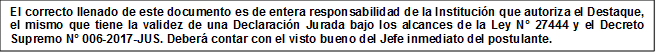 ANEXO 3BAutorización de postulación y adjudicación por modalidad cautiva de los Gobiernos Regionales en sus RegionesEl funcionario que suscribe ……………………………………………………………………………………………….….. (Nombres y Apellidos completos)Director Regional o Gerente Regional de Salud de............................................................. (Gobierno Regional).Conforme a la normativa legal vigente que rige la administración pública y el Sistema Nacional de Residentado Médico, autoriza al médico cirujano: ............................................................................................................, CMP........... y DNI................................................ a presentarse al Concurso Nacional de Admisión al Residentado Médico 2018. Esta autorización se enmarca en lo siguiente: La postulación y adjudicación se realizará por especialidad/subespecialidad de acuerdo con lo programado por la Dirección/Gerencia Regional de Salud; y, solo en el caso de no haber disponibilidad de vacante para su especialidad/subespecialidad, podrá adjudicar una vacante del Proceso de Adjudicación Nacional señalada en los numerales 6.6 y 6.7, del artículo 6° de las Disposiciones Complementarias del Concurso Nacional de Admisión al Residentado Médico 2018.El postulante al adquirir la condición de médico residente deberá cumplir con las normas del Sistema Nacional de Residentado Médico, las condiciones académicas y requisitos de la formación de la segunda especialización conforme a las exigencias de la Universidad y de la sede docente y, aquellas constituidas en la Ley N° 30453 y su Reglamento el Decreto Supremo 007-2017-SA:Son obligaciones académico - asistenciales en la docencia en servicio:Cumplir el número de horas semanales de las actividades académico – asistenciales, que no podrán ser menor a sesenta (60) horas, de acuerdo con su programa de formación. Cumplir con el Plan Curricular, los Estándares de Formación, incluyendo la actividad asistencial requerida para la adquisición de las competencias, con la supervisión del Comité de Sede Docente y los docentes de la institución formadora universitaria responsables de la tutoría. La guardia es remunerada, no debe exceder de doce (12) horas continuas. El número de guardias no puede ser menor de cinco (5) ni mayor de diez (10) al mes. La programación de guardias y su número dependerá del requerimiento del programa de formación, de la capacidad presupuestal de la institución que financia la vacante y de la normativa vigente. La guardia se desarrolla en servicios de emergencia, unidades críticas, hospitalización o similares. El médico residente programado en guardia nocturna tiene derecho al descanso pos guardia, a partir de las 13:00 horas del día siguiente. al día siguiente de realizada la guardia nocturna, el residente no puede tener actividades que requieran estado de alerta máxima. El médico residente tiene derecho a veinticuatro (24) horas de descanso continuo a la semana, según programación.  Una vez elegida la modalidad de postulación, según el cuadro de oferta de vacantes aprobado, el médico residente no puede ser cambiado en ningún caso, la elección de esta modalidad es de completa responsabilidad del médico residente una vez elegida la vacante. no está permitido el cambio de especialidad, modalidad, ni sede docente Asimismo, cumplir con lo establecido en la Ley del SINAREME N° 30453 que señala que los médicos residentes que pertenezcan a instituciones públicas, en condición de nombrados, pueden acogerse a la modalidad de destaque durante el período requerido para su formación y al finalizar el Residentado Médico retornarán a su sede de origen, debiendo permanecer en ésta obligatoriamente por un tiempo similar al de su formación de especialista.La institución que represento asume el compromiso de pagar la remuneración al médico que adquiera la condición de residente, por el tiempo requerido por el programa de formación, conforme lo establece el Reglamento del Sistema Nacional de Residentado Médico y las Disposiciones Complementarias.Lima,            de                              del 2018                     ….………………………………..…..	                         	                        .......………..….…………...          	         Firma y Sello del Funcionario(a)                                         	        Firma del Postulante                                  que suscribe 					           DNI N°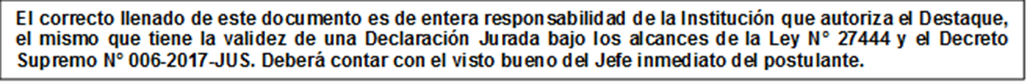 ANEXO 4Autorización de postulación por modalidad cautiva de las Sanidades de las Fuerzas Armadas y Sanidad de la Policía Nacional del Perú - 2018El Director de la Sanidad................................................................................ suscribe la presente autorización:Conforme a las disposiciones normativas institucionales vigentes y las del Sistema Nacional de Residentado Médico, autoriza a…………………………………………………………………., quien se desempeña como médico cirujano en condición de :Médico Cirujano militar efectivo    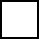 Médico cirujano civil nombrado o contratado a plazo indeterminado       Identificado con DNI Nº…......................., con Registro del CMP N° …………, asignado al Centro Asistencial ……………………………………… de la Entidad ……………….………………………………., a presentarse al Concurso Nacional de Admisión al Residentado Médico 2018, considerando lo  siguiente:  Especialidad/Sub especialidad a la que postula__________________________________La postulación a plazas cautivas de las Sanidades de las Fuerzas Armadas y de la Sanidad de la Policía Nacional del Perú, se realizará solamente en las especialidades y/o sub especialidades programadas para el presente año, de acuerdo a las necesidades de médicos-especialistas, establecidas a nivel de la Entidad.La postulación y adjudicación se realizará por especialidad/subespecialidad de acuerdo a lo programado por su entidad y solo en el caso de no haber disponibilidad de plaza por especialidad/subespecialidad, podrá adjudicar una vacante en su entidad en el Proceso de Adjudicación Nacional señalado en los numerales 6.5 y 6.6 del artículo 6° de las Disposiciones Complementarias del Proceso de Admisión al Residentado Médico 2018.Las Sanidades de las Fuerzas Armadas y la Sanidad de la Policía Nacional del Perú, dentro de sus normas internas, facilitarán el desplazamiento de los ingresantes que cumplan con los requisitos establecidos, por el tiempo que dure el Residentado Médico. El / La interesado(a) al adquirir la condición de médico residente deberá cumplir con las normas del Sistema Nacional de Residentado Médico, las condiciones académicas y requisitos de la formación de la segunda especialización conforme a las exigencias de la Universidad y de la sede docente.        ………………………..Firma y Sello de la (s) Autoridad(es) Competente (s)      Lima,            de                           del 2018.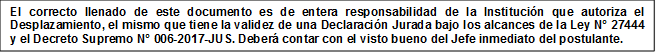 ANEXO 5Autorización de postulación por modalidad cautiva ESSALUD al Concurso Nacional de Admisión de Residentado Médico - 2018Los funcionarios* que suscriben la presente autorización:1.	Conforme a las disposiciones normativas institucionales vigentes y del Sistema Nacional de Residentado Médico, autoriza a Don (Doña). : ………………………………………………………………… con DNI Nº…....................... quien se desempeña como Médico Asistente, Código de Planilla N° ………………….., perteneciente al régimen laboral 276 (  ),  728 (  ), laborando actualmente en el Centro Asistencial: ……………………………………… de la Red Asistencial: ……………….…………., para postular bajo la modalidad de PLAZA CAUTIVA al Concurso Nacional de Admisión 2018 al Residentado Médico, considerando lo  siguiente:  2.  Especialidad/Sub especialidad a la que postula: __________________________________________.3. La autorización otorgada, implica garantizar el cumplimiento de los siguientes compromisos: La postulación a plazas cautivas en EsSalud, se realizará solamente en las especialidades y/o sub especialidades programadas para el presente año por Essalud, de acuerdo a las necesidades de médicos especialistas (Brecha Oferta / Demanda), establecidas a nivel institucional y de la Red Asistencial ____________________ correspondiente.Durante la distribución de plazas en caso de existir vacantes no cubiertas, se autoriza al postulante a adjudicar la vacante de otras Redes Asistenciales distintas a la de origen, según lo dispuesto por el artículo 6°, inciso 6.5 y 6.6, de las Disposiciones Complementarias para el Concurso Nacional de Admisión al Residentado Médico 2018, siempre y cuando sean compatibles con las necesidades de médicos especialistas de la Red Asistencial ________________ y Macroregional ______________________.Cuando el Médico Residente haya culminado su especialización, garantiza su inserción laboral especializada en su Red de origen, adoptando acciones a través de la Oficina de Recursos Humanos de la Red Asistencial, siempre y cuando haya cumplido con lo estipulado en la Resolución de Gerencia General N° 906-GG-EsSalud-2011.4. EsSalud, mediante la Resolución de Gerencia Central Nº 772-GCGP-ESSALUD-2014, y su modificatoria Resolución de Gerencia Central N° 1747-GCGP-ESSALUD-2017, que aprueba la Directiva N° 01-GCGP-ESSALUD-2014, “Normas sobre Desplazamiento de Personal en ESSALUD”, facilitará el desplazamiento de los ingresantes que cumplan con los requisitos establecidos, por el tiempo que dure el Residentado Médico. 5. El trabajador ingresante al Programa de  Residentado Médico, deberá cumplir con las funciones de Médico Residente (Profesional Médico con matrícula universitaria que realizará estudios de postgrado en Medicina Humana, por la modalidad de docencia en servicio y bajo los términos del establecimiento de salud para la obtención de su título de médico especialista), por lo tanto; deberá cumplir los horarios y roles de guardia asistenciales y académicas haciendo prevalecer lo estipulado en el artículo 18° y 36º de la Ley N° 30453, Ley del Sistema Nacional de Residentado Medico - SINAREME y su Reglamento respectivamente; así como, lo descrito en los artículos 15° y 16° del Reglamento de Residentado Medico del Seguro Social de Salud – ESSALUD, aprobado con Resolución de Presidencia Ejecutiva Nº 111-PE-ESSALUD-2005 y su modificatoria con la Resolución de Gerencia General N° 906, 336, 524-GG-ESSALUD-2011, 2012, 2013. En tanto no se contraponga con las disposiciones del SINAREME.6.El residente se compromete a continuar prestando servicios a la Institución al término de su proceso de formación y retornar a su sede de origen por un período similar al de su formación, de acuerdo a lo estipulado en el numeral 8 del artículo 55º del Reglamento de Capacitación del Seguro Social de Salud – ESSALUD, aprobado con Resolución de Gerencia Central N° 951-GG-ESSALUD-2007 y su modificatoria con la Resolución de Gerencia General Nº 906-GG-ESSALUD-2011; caso contrario reintegrará el total de las remuneraciones percibidas actualizadas más los gastos que el Seguro Social de Salud (ESSALUD) haya efectuado sin perjuicio de las sanciones administrativas y/o disciplinarias a que hubiera lugar.Siendo el día ___ del mes de ________ del año 2018, en la ciudad de _______________, firmamos el presente documento en tres (03) ejemplares, en señal de plena conformidad, quedando en nuestro poder un ejemplar del mismo en prueba de conocimiento de cada uno de los ítems expresados. Asimismo, una (01) copia del mismo será insertada en el respectivo Legajo de Personal del servidor. ______________________________                        _________________________________                   ____________________________Jefe del Servicio/Departamento Médico		 Gerente / Director del Centro Asistencial                     Jefe de la Oficina/Unidad de Capacitación,Docencia 
										e Investigacón____________________________		       ___________________________Jefe de la Oficina de Recursos Humanos			         Titular del Órgano Desconcentrado   (Gerente / Director)Nota: * En caso que el médico asistente interesado pertenezca a las Unidades Orgánicas de la Sede Central, suscribirán el presente documento: el Gerente de Línea, el Gerente Central o Jefe de la Oficina Central.ANEXO 6Vacante Cautiva de Instituciones Prestadoras de Servicios de Salud Privadas AUTORIZACIÓN DE POSTULACIÓN (Debe ser presentado con firmas legalizadas notarialmente)El Representante de la Institución que suscribe..........................................................................................(Nombres y Apellidos completos)Gerente General de........................................................... (Clínicas o Instituciones Prestadora de Salud Privadas)Apoderado o Representante de…………………………………………….(Clínicas o Instituciones Prestadoras de Salud Privadas).Conforme a la normativa legal vigente que regula el Sistema Nacional de Residentado Médico Ley N° 30453 y su Reglamento el Decreto Supremo N° 007-2017-SA, las Disposiciones Complementarias y los Acuerdos del Consejo Nacional de Residentado Médico, se autoriza al médico cirujano, quien también suscribe la presente autorización:..................................................................................con CMP.............................y DNI ................................................, trabajador de nuestra institución a presentarse al Concurso Nacional de Admisión al Residentado Médico 2018.Esta autorización se enmarca en los siguientes compromisos legales para la Institución prestadora de servicios de salud privada, que represento y el trabajador médico postulante al Concurso Nacional de Admisión al Residentado Médico 2018:La Institución prestadora de servicios de salud privada y el postulante, manifiestan que tienen pleno conocimiento y declaran conocer la normativa que regula el Sistema Nacional de Residentado Médico, asumiendo las obligaciones que se desprenden de la misma.El Postulante, de ingresar mediante el Concurso Nacional de Admisión de Residentado Médico 2018, al Programa de Formación de Segunda Especialización, asume la obligación de cumplir con las normas que regulan el Sistema Nacional de Residentado Médico, las de la Universidad a la que ingresó y las de la sede docente donde realizará sus estudios, en tanto no se contraponga con las normas que regulan el SINAREME.El Residente deberá cumplir con las obligaciones y responsabilidades que le son inherentes en el artículo 18º de la Ley N° 30453 y el articulo 36º del Decreto Supremo N° 007-2017-SA y de aquellas que se desprenden de su condición.Impedimentos y sanciones del Residente:El Residente manifiesta tener pleno conocimiento de los impedimentos y sanciones establecidas en el artículo 20º de la Ley N° 30453 y el artículo 52 º del Decreto Supremo N° 007-2017-SA.El Residente, si decide retirarse del Residentado Médico y se califica de injustificada tal acción por la Universidad, éste asume, en el ámbito laboral, las acciones legales que se desprenden de su relación laboral con su empleador; en el ámbito académico, las que se desprenden de la aplicación del artículo 20º de la Ley N° 30453 y el artículo 51 y 52 º del Decreto Supremo N° 007-2017-SA., el que deberá ser formalizado por disposición expresa de la Universidad y ser comunicado a CONAREME para su conocimiento y acciones que correspondan en el marco de sus atribuciones; y en el ámbito ético y deontológico, por el Colegio Médico del Perú, de ser el caso.  La Institución Prestadora de Servicios de Salud Privada, financiadora se compromete a abonar a El Residente, sus haberes mensuales, pagos de guardias y demás beneficios legales que le correspondan equivalente a la compensación económica que percibe un médico residente al amparo del Decreto Legislativo N° 1153, mientras dure su Programa de Formación de Segunda Especialización - Residentado Médico, conforme al numeral 7 del artículo 19° de la Ley N° 30453 y la Ley de Trabajo Médico Decreto Legislativo N° 559.La Institución prestadora de servicios de salud privada asume el compromiso de pagar la remuneración al médico que adquiera la condición de residente, por el tiempo requerido por el programa de formación, conforme lo establece la Ley, su Reglamento y las Disposiciones Complementarias.  La Institución Prestadora de Servicios de Salud Privada financiadora de la formación y el postulante dejan expresa constancia que ni la Universidad ni la institución prestadora de servicios de salud son garantes ni corresponsables del cumplimiento de sus obligaciones expresas que le son inherentes a su condición de Médico Residente.Lima, ……….de ……….del 2018.……..............................................    	     		 …..……………………………………………………	Sello y Firma del				                      Nombre y Apellidos del Trabajador Postulante                  Representante de La Institución			                                            D.N.I N°…………….CMP………….                         LA INSTITUCIÓN 	                                                                                         POSTULANTE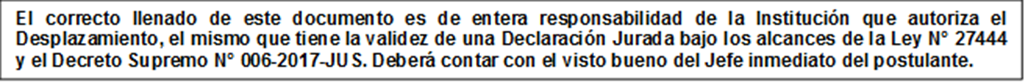                           ANEXO 7CUADRO DE ESPECIALIDADES Y DE SUBESPECIALIDADESANEXO 8 DECLARACIÓN JURADA(Debe ser presentado con firma legalizada notarialmente ante el Equipo de Trabajo de la Universidad a la que  postula)Yo, ………………………………………………………………….., identificado con D.N.I. Nº ………… con domicilio real en ……………………………………………………………………………………Provincia de……………………Departamento de ………………..Región…………….., médico cirujano con Colegio Médico del Perú  Nº ………………, DECLARO EN HONOR A LA VERDAD lo siguiente: 1º.- Tener pleno conocimiento de la normativa vigente y de las limitaciones de cada una de las modalidades de postulación y adjudicación de vacantes al momento de la inscripción respecto a lo establecido en el marco legal del Sistema Nacional de Residentado Médico Ley N° 30453 su Reglamento el Decreto Supremo N° 007-2017-SA y las Disposiciones Complementarias, asumiendo las responsabilidades establecidas.2º.-  Luego de ingresar mediante el Concurso Nacional de Admisión al Residentado Médico 2018 al Programa de Formación de Segunda Especialización, asumo la responsabilidad de cumplir con las normas del Sistema Nacional de Residentado Médico, la Universidad a la que ingreso y la sede docente donde realizaré mis estudios. 3º.-  Conocer y cumplir con las obligaciones y responsabilidades establecidas en el artículo 18º de la Ley N° 30453 y el 36º del Reglamento de la Ley N° 30453 el Decreto Supremo N° 007-2017-SA. y de aquellas que se desprenden de su condición de médico residente.4º.-  Tener pleno conocimiento de los Impedimentos y sanciones:a)	Sobre los impedimentos y sanciones establecidas en el artículo 20º de la Ley N° 30453 y el artículo 51 y 52 º del Reglamento de la Ley N° 30453 Decreto Supremo N° 007-2017-SA.b)	En caso de abandono o renuncia injustificada de vacante del Residentado Médico, asumo la responsabilidad pecuniaria de devolver a la entidad prestadora el íntegro del costo que significó la realización del programa de Formación en Segunda Especialización - Residentado Médico, así como de otros beneficios a los cuales hubiera accedido en razón del referido Residentado, todo ello en valores actualizados a la fecha de pago. Asimismo, me comprometo a resarcir a la entidad formadora las tasas académicas dejadas de percibir.c)	El resarcimiento de los daños y perjuicios causados, por el abandono anticipado del Programa de Residentado 2018, se realizará de acuerdo a lo establecido por los artículos 1969º y 1985º y demás pertinentes del Código Civil Peruano. d)	Asumo la responsabilidad administrativa, civil y/o penal por cualquier acción de verificación que compruebe adulteración, falsedad o inexactitud alguna de los consignados en la presente declaración jurada o de cualquier documento o información presentada en mi participación en el presente Concurso Nacional de Admisión al Residentado Médico 2018, bajo los alcances de la Ley N° 27444 y del Decreto Supremo N° 006-2017-JUS.Suscribo la presente ante Notario Público, como señal de conformidad, veracidad y cumplimiento, con pleno uso de mis facultades y de acuerdo con los alcances del principio de Autonomía de la Voluntad, establecido por el Código Civil vigente.Lima,......de.............................del 2018       			           ………….………................................................   Nombres y ApellidosD.N.I:CMP:ANEXO 9FICHA DE CALIFICACIÓN DEL EXPEDIENTE (evaluación curricular)Exp. Nº_______________APELLIDOS Y NOMBRES.................................................................................................................................ESPECIALIDAD o SUBESPECIALIDAD ELEGIDA: .........................................................................................ANEXO 10d.s 007-2008-sa LEY DEL SERUMS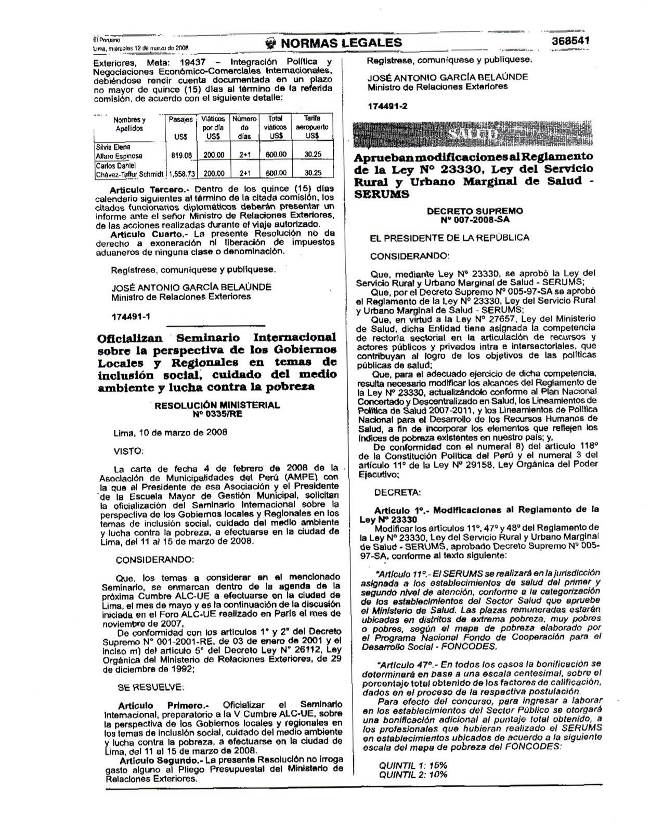 ANEXO 11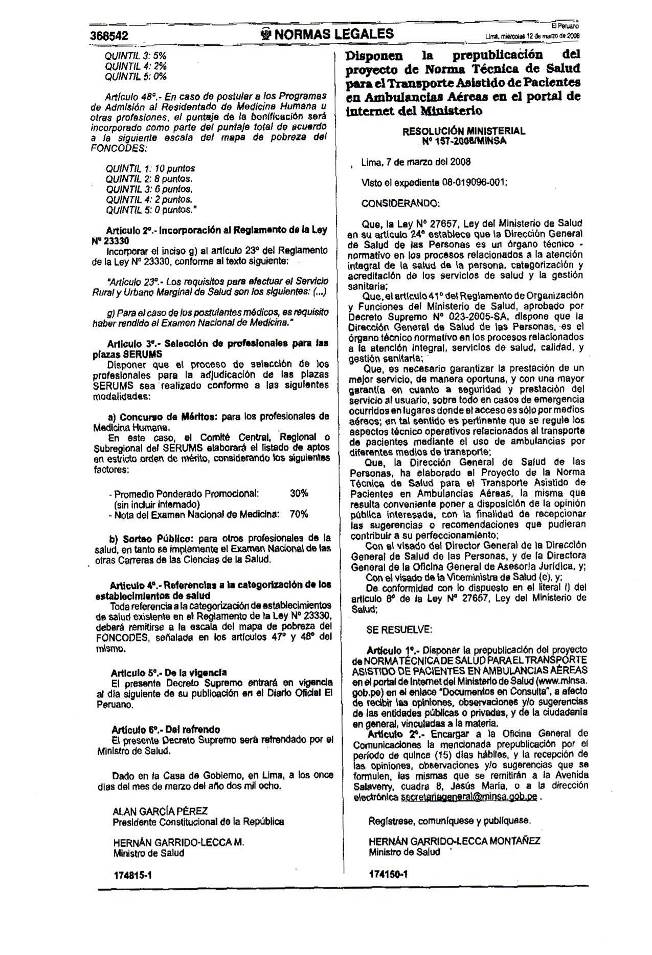 RESOLUCION DE BONIFICACION COMPLEMENTARIA AL SERUMS ANTES DEL 2008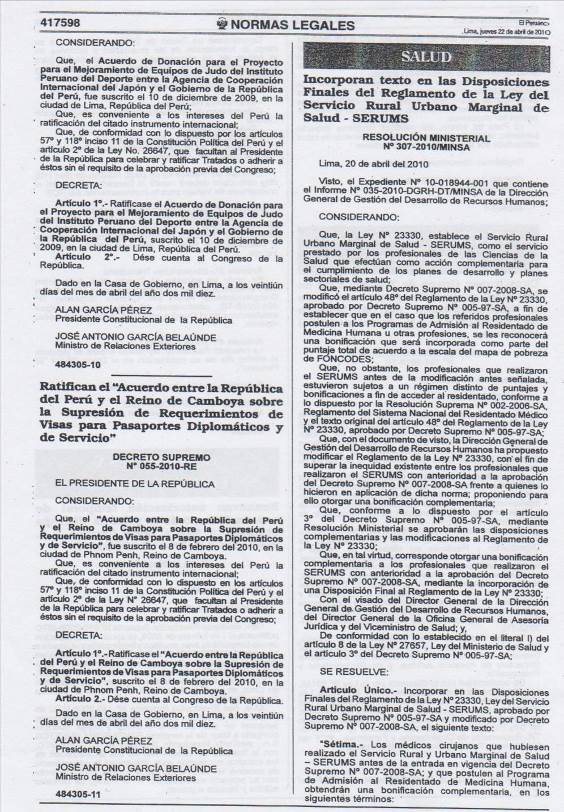 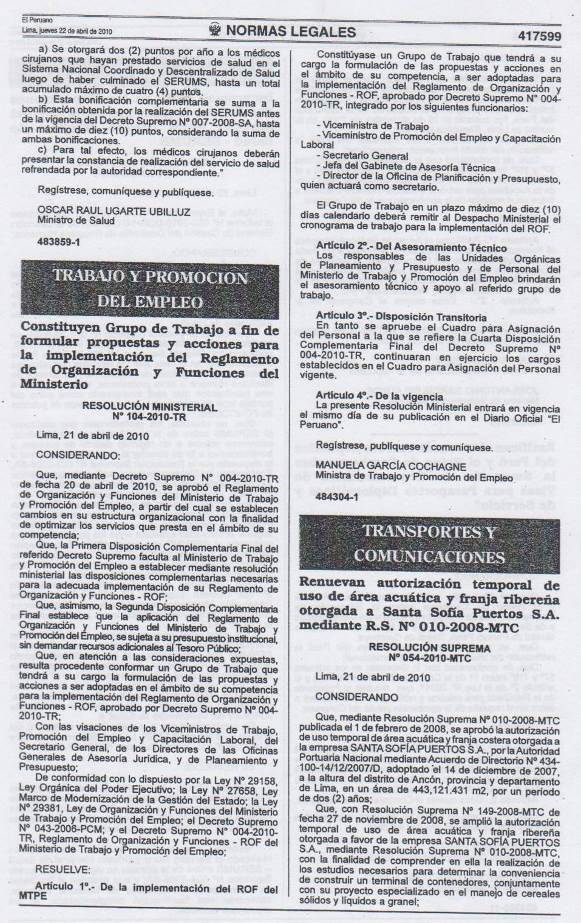 MODALIDAD VACANTES LIBRESVACANTES CAUTIVAS:Sanidades FFAA Sanidad PNP,Del Pliego 011 Ministerio de Salud, De sus organismos públicos, Gobiernos Regionales en sedes docentes del MINSA de Lima, Gobiernos Regionales en sedes de sus regiones, Es Salud Y Financiamiento privadoVACANTES POR DESTAQUEFINANCIAMIENTOPUBLICO O PRIVADOSanidades FFAA y Sanidad PNPDel pliego 011 Ministerio de Salud, de sus organismos públicos, Gobiernos Regionales en sedes docentes del MINSA en LimaGobiernos Regionales en sedes docentes de sus regionesEsSaludFinanciamiento privadoPÚBLICODOCUMENTOSCOMPLEMENTARIOS QUE DEBEN PRESENTAR LOS POSTULANTES AL MOMENTO DE LA INSCRIPCIÓNSOLO SI TIENE VINCULACION LABORAL AUTORIZACIÓN INSTITUCIONAL(SEGÚN ANEXO QUE CORRESPONDA)AUTORIZACIÓN INSTITUCIONAL (ANEXO N° 2)REQUERIMIENTOS INSTITUCIONALES PARA PROGRAMAR LA VACANTE DOCUMENTOINSTITUCIONALLAS ENTIDADES PRESTADORAS DE SERVICIOS DE SALUD PRIVADAS QUE FINANCIEN UNA VACANTE DEBEN PRESENTAR CARTA FIANZA BANCARIA DE PAGO DE REMUNERACIONES, GUARDIAS HOSPITALARIAS Y BENEFICIOS LEGALES QUE CORRESPONDAN POR TODO EL TIEMPO DE DURACION DEL PROGRAMA DE RESIDENTADO MÉDICODOCUMENTOINSTITUCIONALDOCUMENTO INSTITUCIONALN°ESPECIALIDADES 1ADMINISTRACIÓN EN SALUD2ANATOMÍA PATOLÓGICA3ANESTESIOLOGÍA4CARDIOLOGÍA5CIRUGIA DE CABEZA Y CUELLO6CIRUGIA DE TORAX Y CARDIOVASCULAR7CIRUGÍA GENERAL8CIRUGIA ONCOLOGICA9CIRUGIA PEDIATRICA10CIRUGIA PLASTICA Y RECONSTRUCTIVA11DERMATOLOGÍA12ENDOCRINOLOGÍA13GASTROENTEROLOGÍA14GENÉTICA MEDICA15GERIATRÍA16GINECOLOGÍA Y OBSTETRICIA17HEMATOLOGÍA18INMUNOLOGÍA Y ALERGÍA19MEDICINA DE EMERGENCIAS Y DESASTRES20MEDICINA DE ENFERMEDADES INFECCIOSAS Y TROPICALES21MEDICINA DEL DEPORTE22MEDICINA FAMILIAR Y COMUNITARIA23MEDICINA FÍSICA Y DE REHABILITACIÓN24MEDICINA HIPERBÁRICA Y SUBACUÁTICA25MEDICINA INTENSIVA26MEDICINA INTERNA27MEDICINA LEGAL28MEDICINA NUCLEAR29MEDICINA OCUPACIONAL Y DEL MEDIO AMBIENTE30MEDICINA ONCOLÓGICA31NEFROLOGÍA32NEONATOLOGIA33NEUMOLOGÍA34NEUROCIRUGÍA35NEUROLOGÍA36OFTALMOLOGÍA37ORTOPEDIA Y TRAUMATOLOGÍA38OTORRINOLARINGOLOGÍA39PATOLOGÍA CLÍNICA40PEDIATRÍA41PSIQUIATRÍA42RADIOLOGÍA43RADIOTERAPIA44REUMATOLOGÍA45UROLOGÍAN°SUBESPECIALIDADESEXAMEN QUE RENDIRA1ANESTESIOLOGÍA OBSTÉTRICAAnestesiología2ANESTESIOLOGÍA CARDIOVASCULARAnestesiología3CARDIOLOGÍA PEDIÁTRICAPediatría4CIRUGÍA DE MANOCirugía General5CIRUGÍA PEDIÁTRICACirugía General6CIRUGÍA PLÁSTICA Y RECONSTRUCTIVACirugía General7CIRUGÍA DE RETINA Y VÍTREOOftalmología8CIRUGÍA ONCOLÓGICA ABDOMINALCirugía General9CIRUGÍA ONCOLÓGICA DE CABEZA Y CUELLOCirugía General10CIRUGÍA ONCOLÓGICA DE MAMAS, TEJIDOS BLANDOS Y PIELCirugía General11CIRUGÍA CARDIOVASCULARCirugía General12CIRUGÍA DE TÓRAX ONCOLÓGICACirugía General13DERMATOLOGÍA PEDIÁTRICAPediatría14ENDOCRINOLOGÍA PEDIATRICAPediatría15GASTROENTEROLOGÍA PEDIÁTRICAPediatría16GINECOLOGÍA Y OBSTETRICIA DE LA NIÑA Y ADOLESCENTEGinecología y Obstetricia17GINECOLOGÍA ONCOLÓGICAGinecología y Obstetricia18HEMATOLOGÍA PEDIÁTRICAPediatría19INFECTOLOGÍA PEDIÁTRICAPediatría20MEDICINA INTENSIVA PEDIÁTRICAPediatría21NEFROLOGÍA PEDIÁTRICAPediatría22NEONATOLOGÍAPediatría23NEUMOLOGÍA ONCOLÓGICAMedicina Interna24NEUMOLOGÍA PEDIÁTRICAPediatría25NEUROCIRUGÍA PEDIÁTRICACirugía General26NEUROLOGÍA PEDIÁTRICAPediatría27OFTALMOLOGÍA ONCOLÓGICAOftalmología28OFTALMOLOGÍA PEDIÁTRICA Y ESTRABISMOOftalmología29ONCOLOGÍA PEDIÁTRICAPediatría30PATOLOGÍA ONCOLÓGICAPatología31PEDIATRÍA DE EMERGENCIAS Y DESASTRESPediatría32PSIQUIATRÍA DE ADICCIONESPsiquiatría33PSIQUIATRÍA DEL NIÑO Y DEL ADOLESCENTEPsiquiatría34RADIOLOGÍA INTERVENCIONISTARadiología35UROLOGÍA ONCOLÓGICAUrología36UROLOGÍA PEDIÁTRICAUrologíaEvaluación CurricularPUNTAJEPuntajeFinal 1. PUNTAJE SERUMS    - A partir del 2008, de acuerdo con el D. S. N° 007-2008-SAQuintil 1Quintil 2Quintil 3Quintil 4Quintil 5     - Antes del 2008, de acuerdo a la R. M. N° 307-2010-MINSASe otorgará una bonificación complementaria de dos (2) puntos por año hasta un total acumulado máximo de cuatro (4) puntos a la bonificación obtenida por la realización del SERUMS antes de la vigencia del  D. S. N° 007-2008-SA, por  prestación de servicios de salud en el Sistema Nacional Coordinado y Descentralizado de Salud y hasta un máximo de diez (10) puntos, considerando la suma de ambas bonificaciones.108620ABCD10862010105 hasta 90 hasta 42. PUNTAJE POR LOS AÑOS DE SERVICIO EN EL PRIMER NIVEL DE ATENCIÓN DE LOS SERVICIOS DE SALUD PÚBLICOS 
•	Por 5 años de servicio en establecimiento(s) de salud del primer nivel de atención del sector público. •	Por 4 años de servicio en establecimiento(s) de salud del primer nivel de atención del sector público.•	Por 3 años de servicio en establecimiento(s) de salud del primer nivel de atención del sector público. •	Por 2 años de servicio en establecimiento(s) de salud del primer nivel de atención del sector público.432143213. PUNTAJE POR PERTENECER AL QUINTO SUPERIOR EN PREGRADO DE MEDICINA HUMANA PUNTAJE POR PERTENCER AL QUINTO SUPERIOR QUE INCLUYE EL INTERNADO11 4. PUNTAJE DE HASTA CINCO PUNTOS:4.1 PARA MEDICOS GRADUADOS A PARTIR DEL AÑO 2009:- 50% (2.5 PUNTOS) RENDIDO EL ENAMNOTA 11 A 12.9NOTA 13 A 14.9NOTA 15 A 17.9NOTA 18 A 20- 50% (2.5 PUNTOS) CORRESPONDIENTE AL PROMEDIO OBTENIDO EN EL PREGRADO QUE INCLUYE EL INTERNADOSE APLICARÁ REGLA DE TRES SIMPLE CONSIDERANDO QUE LA NOTA 20 EQUIVALE A 2.5 PUNTOS. 4.2 PARA LOS MEDICOS GRADUADOS ANTES DEL AÑO 2009:100% (5 PUNTOS) CORRESPONDIENTE AL PROMEDIO OBTENIDO EN EL PREGRADO QUE INCLUYE EL INTERNADOSE APLICARÁ REGLA DE TRES SIMPLE CONSIDERANDO QUE LA NOTA 20 EQUIVALE A 5 PUNTOS. 1.01.52.02.52.551.01.52.0 2.52.55MáximoAlcanzable20